Технологическая  карта по изготовлению яблока в технике «фелтинг» (мокрое валяние).№ п/пСхема выполнения этапа работыСодержание этапа работы№ п/пСхема выполнения этапа работыСодержание этапа работы1.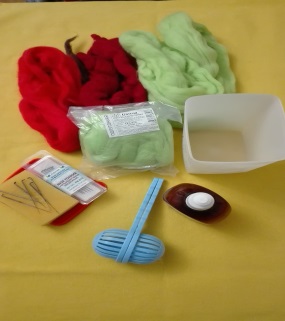 Материалы  и инструменты для работы:- шерсть для валяния (красная, желтая, зеленая, коричневая)- иглы для валяния (№38 тонкие «трёхлучевые звёздчатые», №40 тонкие,№ 38 тонкие «корона».- жидкое мыло,- ёмкость для горячей воды,- прибор для валяния шариков,- полотенце для рук- горячая вода- губка для мытья посуды2.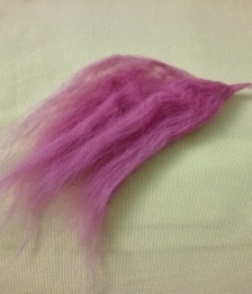 а) Выбрать цвет шерсти. б) Отщипнуть прядку шерсти. 3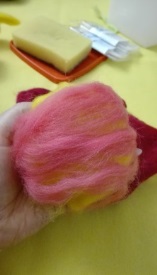 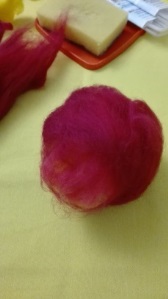 Чередуя прядки разных цветов, кроме коричневого, сформировать шар.4.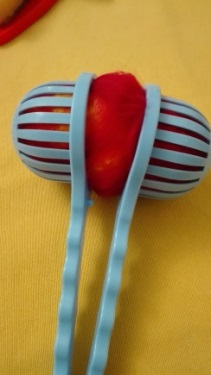 а) Поместить готовый шар в прибор для изготовления шариков.б) В ёмкость добавить горячую воду и 7-10 капель жидкого мыла.5.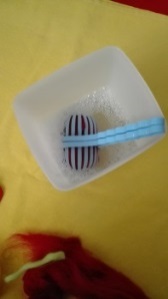 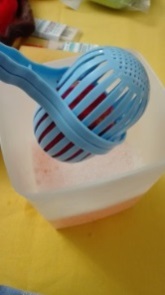 а) Поместить заготовку в воду на 1-1,5 мин.б) Достать из воды и интенсивно трясти.в) повторить этапы а)  и б) несколько раз.6.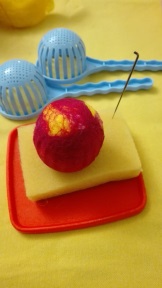 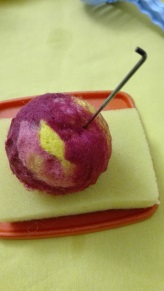 а) Достать заготовку из прибора, слегка отжав воду, разместить на губке.б) Обработать поверхность яблока иглой для валяния7.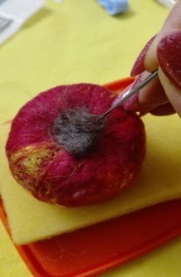 Когда шерсть уплотнилась и яблоко стало плотным, маленькую прядку шерсти коричневого цвета «забить» иглой, формируя низ яблока.8.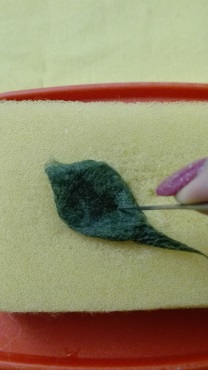 Из небольшой прядки зеленой шерсти сформировать листик. Оформить и уплотнить его при помощи иглы для валяния.9.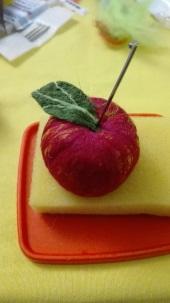 Привалять готовый листик к яблоку.Можно изготовить несколько листиков.10.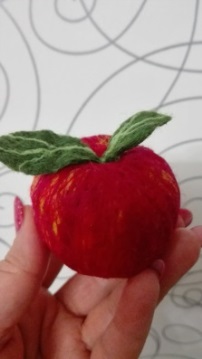 Яблоко готово!